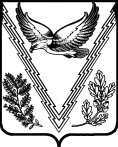 АДМИНИСТРАЦИЯ ТВЕРСКОГО СЕЛЬСКОГО ПОСЕЛЕНИЯАПШЕРОНСКОГО РАЙОНАПОСТАНОВЛЕНИЕ      ПРОЕКТот _____________                                                                                   № ___станица ТверскаяО внесении изменений в постановление администрации Тверского сельского поселения Апшеронского района от 24 апреля 2014 года № 24 «О создании Единой комиссии по осуществлению закупок»В целях организации и осуществления закупок для нужд муниципальных заказчиков Тверского сельского поселения Апшеронского района, для осуществления заказчиками возложенных на них функций по закупке товаров, работ, услуг для муниципальных нужд, руководствуясь Федеральным законом от 05.04.2013 № 44-ФЗ «О контрактной системе в сфере закупок товаров, работ, услуг для обеспечения государственных и муниципальных нужд», в связи с кадровыми изменениями в администрации Тверского сельского поселения Апшеронского района п о с т а н о в л я ю:1. Внести изменения в состав Единой комиссии по осуществлению закупок, изложив приложение № 2 к постановлению администрации Тверского сельского поселения Апшеронского района от 24 апреля 2014 года № 24 «О создании Единой комиссии по осуществлению закупок» в новой редакции (прилагается).2. Признать утратившим силу постановление администрации Тверского сельского поселения Апшеронского района от 01 августа 2016 года № 155 «О внесении изменений в постановление администрации Тверского сельского поселения Апшеронского района от 24 апреля 2014 года № 24 «О создании Единой комиссии по осуществлению закупок».3. Контроль за выполнением настоящего постановления оставляю за собой.4. Постановление вступает в силу со дня его официального обнародования.Глава Тверского сельского поселенияАпшеронского района								С.О.ГончаровПРИЛОЖЕНИЕк постановлению администрацииТверского сельского поселенияАпшеронского районаот ______________ № _____«ПРИЛОЖЕНИЕ № 2УТВЕРЖДЕНпостановлением администрацииТверского сельского поселенияАпшеронского районаот 24.04.2014 г. № 24Состав Единой комиссии по осуществлению закупок Тверского сельского поселения Апшеронского районаГончаров Сергей Олегович - глава Тверского сельского поселения Апшеронского района, председатель Единой комиссии;Овчаренко Нина Владимировна - директор МКУК «ЦБС Тверского сельского поселения» Апшеронского района, заместитель председателя Единой комиссии;Емельяненко Наталья Анатольевна – директор МУК «СКО» Тверского сельского поселения Апшеронского района, секретарь Единой комиссии.Члены Единой комиссии:Литвиненко Елена Борисовна - главный специалист администрации Тверского сельского поселения Апшеронского района;Соколенко Наталья Владимировна - ведущий специалист администрации Тверского сельского поселения Апшеронского района.Глава Тверского сельского поселенияАпшеронского района								С.О.Гончаров